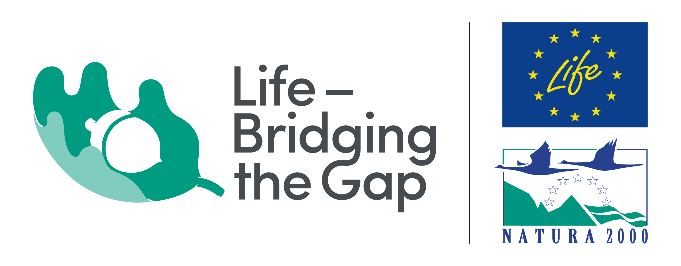 Restaureringsplan för N2000-området Allgunnen inom projektet Life Bridging The Gap LIFE15 NAT/SE/000772
Om Projektet Life Bridging The GapProjektet Life Bridging The Gap kommer att genomföra olika åtgärder i 30 olika N2000-områden i Blekinge, Östergötland och Kalmar län samt Linköpings kommun. Projektet ska arbeta i värdefulla ekmiljöer och förstärka deras värden så att de kan finnas kvar i framtiden och hysa samma värdefulla arter. Bland annat ska man: Restaurera igenväxta ekmarkerPlantera ekar i områden som saknar ekföryngringSkada levande träd för att försöka överbrygga glappet i åldersstrukturenSkapa död ved på artificiell väg för att öka förutsättningarna för rödlistade vedlevande insekter att fortlevaUppgifter om områdetNatura 2000-område: SE0330099Naturreservat: Björnö naturreservatRestaureringsareal: 0 haLän: Kalmar Kommun: KalmarFörvaltare och kontaktperson: Länsstyrelsen Kalmar län, Michael Tholin och Jonas HedinMittkoordinater:, 6292465, 583429 (Sweref 99)Fastighetsbeteckning/Markägare: Byrum 5:6/Naturvårdsverket. Arrendator: Hans-Erik Carlsson. Åtgärder : C5 Uppfödning av större ekbock och utsättning av större ekbock inklusive tillverkning och montering av burD3 Uppföljning av återetablering av större ekbockE1.2 Projektskylt ska sättas uppBeskrivning av objektetGeologiBerggrunden i reservatet utgörs av ca 540 miljoner år gammal kambrisk sandsten. Här förekommer kvartära bildningar med sandig morän och en del isälvsavlagringar i form av postglacial sand. Moränryggarna utgörs av de trädbeklädda delarna i reservatet. Blockigheten i markytan varierar från normal till blockrikt. De lågt liggande havsstrandängarna i reservatet utgörs främst av finkorniga sediment av gyttja eller lergyttja. I de övre delarna av strandängen är finsedimenten överlagrade av ett tunt torvtäcke. NaturtyperBjörnö naturreservat hyser höga naturvärden kopplade till områdets kulturpräglade ekmiljöer och havsstrandängarnas särpräglade flora och rika fågelliv. Den rika mångfald av organismer som är knutna till reservatets ekmiljöer är av internationell betydelse och utgör därför en särskilt värdefull miljö att skydda och bevara. Björnö naturreservat ingår i den nationella bevarandeplanen för odlingslandskapet samt har högsta naturvärdesklass (klass 1) i Kalmar läns naturvårdsplan.EkmiljöerEkhagarna i reservatet samt alléerna hyser en mängd skyddsvärda träd med höga naturvärden. Gamla träd, grova träd eller träd med håligheter är mycket skyddsvärda och utgör livmiljö för en mängd olika insekter, lavar, mossor och svampar. De är också viktiga för många fladdermöss och fåglar som kan använda ihåliga trädstammar som boplats. Orsaken till artrikedomen är framförallt att ett gammalt träd kan erbjuda en mängd olika livsmiljöer. Trädet kan vara knotigt, ha skrovlig bark och har ofta håligheter och döda vedpartier. Förutom levande träd utgör även döda grova träd viktiga livsmiljöer. På Björnö är ekarnas medelålder runt 150 år. Enstaka inslag av jätteekar och grova lindar av betydligt högre ålder förekommer främst i norra delen vid matängsbacken, i anslutning till allén samt glest utspridda i den östra halvan av reservatet. I den västra delen av reservatet är ekarna lite yngre och står tätare. Hålträd och döda liggande och stående träd förekommer generellt för sparsamt men är tämligen allmänna i vissa delar av reservatet. Området vid Matängsbacken samt området längs österut i reservatet betas idag inte och är igenväxt med lövsly och högväxande vegetation. Här finns en del gamla grova lindar samt lindar som tidigare hamlats. På enstaka lindar växer mistel. Fältskiktet i ekhagmarken är artrikt med många hävdgynnade arter som gullviva, bockrot, blåsuga, ängsvädd, stagg, darrgräs och mandelblomma. Enstaka rödlistade arter som desmeknopp (NT) har rapporterats från området. Även de fridlysta orkidéerna Adam och Eva samt tvåblad har tidigare noterats här, dock har de trädklädda delarna av reservatet betats mycket intensivt på senare år på bekostnad av mer beteskänsliga växter som orkidéer. Björnös skalbaggsfauna har inventerats under sent 90-tal och visade på drygt ett 50-tal hotade arter, de flesta knutna till områdets ekmiljöer. Inventeringar har utförts av Baranowski (1995) samt Andersson (1998). Redan då konstaterades flera fynd av läderbagge (Osmoderma eremita) som lever i ihåligheter i gamla lövträd och är en viktig indikatorart för värdefulla ekmiljöer. Där det finns läderbagge finns ofta andra rödlistade och hotade insekter av lavar, svampar och insekter. Läderbaggen är listad som nära hotad (NT) i den svenska rödlistan och i den globala rödlistan (enligt den internationella naturvårdsunionens kriterier, IUCN). Arten är en prioriterad art enligt EU:s art- och habitatdirektiv och en art av gemenskapsintresse vilkas bevarande kräver särskilda bevarandeområden (bilaga 2) och en art av gemenskapsintresse som kräver noggrant skydd (bilaga 4). Sverige har upprättat ett åtgärdsprogram för bevarande av arten där målet är att genom riktade åtgärder öka tillgången av tillgängliga livsmiljöer och få en livskraftig population inom det svenska utbredningsområdet. Enligt en, av Länsstyrelsen, nyligen utförd trädinventering på Björnö förekommer läderbaggen än idag i ett flertal av de ihåliga ekarna inom reservatet. Den starkt hotade arten brunoxe (Aesalus scarabaeoides) hittades under inventeringarna på 90-talet. Arten lever i brunrötad ved av grövre dimensioner. Ofta i lågor med markkontakt, stubbar eller rötter av främst ek. Fynd från brunoxe finns endast från 13 lokaler i Sverige och då är de flesta av dessa fynduppgifter äldre än 1985. Brunoxen ingår i åtgärdsprogrammet för skalbaggar i eklågor (2012–2016). Andra intressanta fynd av skalbaggar på Björnö omfattar bland annat bålgetingskortvinge (Velleius dilatatus), mindre ekoxe (Dorcus parallelepipedus), smalknäppare (Procraerus tibialis), mulmknäppare (Elater ferrugineus) samt matt mjölbagge (Tenebrio opacus).   Taggbock Prionus coriarius (NT) fångades i en feromonfälla utanför reservatet under 2012 (enligt uppgift, Thomas Búren). Taggbockens larvutveckling sker i rotdelarna av både löv- och barrträd på varma lokaler, främst i gamla bok- och ekbestånd samt i tallskog på sand- och hällmarker. Syfte & mål I Life-projektet ska 30 ekområden restaureras genom röjning, intensifierad och/eller återupptagen hävd. Totalarealen som ingår i projektet är 1405 hektar. I Kalmar län ingår nio projektområden. Åtgärder ska också genomföras för att gynna Natura 2000-arterna läderbagge, större ekbock, ekoxe och hålträdklokrypare, som är helt beroende av gamla ekar. Ekmiljöer tillhör de mest artrika miljöerna i svensk natur. Fler än 1000 arter är mer eller mindre beroende av eken för sin överlevnad! Många gamla ekar har vuxit upp i ett öppet odlingslandskap, men står idag i marker som håller på att växa igen. Gamla, grova ekar, liksom andra hagmarksträd och buskar som hamnat i skogen, mår dåligt och dör på sikt om inget görs. För att förhindra detta behöver inväxande sly och träd tas bort. Att återinföra bete är mycket positivt för att bevara naturvärdena i igenväxta ekhagmarker.Ekar föryngrar sig dåligt både i slutna skogar och i hårt betade marker. I många betesmarker är buskarna bortröjda. Plantering av ekar och buskar kan därför behövas för vi ska få en ny generation hagmarksträd och buskar. I vissa områden saknas vissa generationer av ekar. Kanske finns bara några stycken riktigt gamla och många medelålders ekar. Då sådana generationsglapp finns kan vissa åtgärder vara nödvändiga för att skynda på ekars åldrande eller på annat sätt hjälpa arterna att överleva långsiktigt.Planerade åtgärder:  Återetablering av större ekbock ska ske med start i juni 2018. Före det ska tre metallburar tillverkas och monteras på tre utvalda ekar. Burarna ska sitta uppe under sommaren och tas sedan ner. Burarna sätts upp två sommarsäsonger i rad på varje utvald ek och sedan väljs tre nya ekar ut som får ha bur i två år o s v.  I varje bur sätts ca 10 ekbockar ut och de får vara i buren hela sommarsäsongen. Resterande ekbockar sätts ut i det fria under sen kväll vid ca 22.00 för att undvika direkt predation från fåglar. Återetablering ska ske under hela projektperioden d v s t o m juni 2022. Odlings av större ekbock på avelsanläggningen Nordens ark sker årligen från 2017 och t o m 2022. Action C5 	C5.1 Större ekbock uppfödningC5.2 Större ekbock nätkonstruktionKläckhål räknas på lämpliga ekar i naturreservatet under 2022. Det är dock inte troligt att de första individerna kommer ut förrän 2023. Action D1	D3. Uppföljning av större ekbockI Björnö naturreservat ska följande informationsinsatser genomföras:En ny projektskylt ska sättas upp.Action E1	E1.2 Infoskylt om projektetInnehållet i denna plan ansvarar projektet LIFE Bridging the Gap för. Det återspeglar inte nödvändigtvis Europeiska kommissionens uppfattning.Tabell 2 Sammanställning över förändringar gentemot ansökanDatumVersionÄndrad avÄndringar2019-06-301Skapat dokumentÅr2017201720172017201820182018201820192019201920192020202020202020202120212021202120222022KvartalIIIIIIIVIIIIIIIVIIIIIIIVIIIIIIIVIIIIIIIVIIIActionC.5■■■■■■■■■■■■■■■■■D.2■E.1■ActionPlanerad omfattning i ansökanGenomförd omfattningDifferens